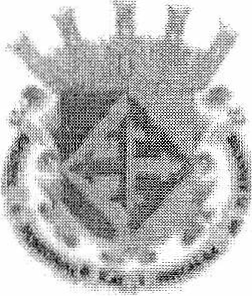 MINUTA DE TRABAJO DE COMISIÓN EDILICIA  DE PRENSA Y DIFUSION DEL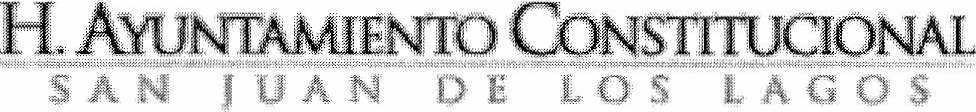 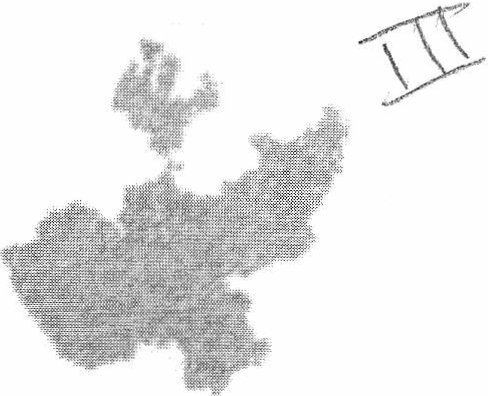 H. AYUNTAMIENTO  CONSTITUCIONAL DE SAN JUAN DE LOS LAGOS, JALISCO.En la ciudad de San Juan de los Lagos, J a lisco. Siendo las 12:00 horas del día 20 de setiembre del 2017 dos mil diesiciete, reunidos en Sala de Cabildo Municipal, de este Ayuntamiento de San Juan de los Lagos, Jalisco, ubicada en la planta alta de Presidencia Municipal, en la calle Simón Hernández número 1(uno), colonia centro de ésta ciudad, en mi carácter de presidente de la Comisión Edilicia de PRENSA Y DIFUSION , en los términos de los artículo 49 fracción 11 y IV de la Ley de Gobierno y Administración Pública Municipal del Estado de Jalisco donde se les pide, asistir puntualmente y permanecer en las sesiones del Ayuntamiento y a las reuniones de las Comisiones Edilicias de las que forme parte, e informar al Ayuntamiento y a la Sociedad de sus actividades, a través de lafo rma y mecanismos que establezcan los ordenamientos municipales y, con el objeto derevisar la correspondencia de la presente comisión desarrollándose bajo lo siguiente :ORDEN DEL DÍA.l.	Lista de asistencias y declaratoria del Quórum Legal.11.	Aprobación   del  Orden  del  Día.111.	Revisión   de  Correspo ndencia.Asuntos Generales.DESAHOGO.l.         LISTA DE ASISTENCIAS Y DECLARATORIA DEL QUÓRUM LEGAL.En uso de la voz el REGIDOR MTRA. MARCELA BECERRA VILLA, en su carácter de presidente de la Comisión Edilicia de PRENSA Y DIFUSION procedió a pasar lista de asistencia a los miembros de estas Comisión, haciéndose constar la asistencia de los siguientes integrantes de la Comisión Edilicia de PRENSA Y DIFUSION,PRESIDENTE:  MTRA. MARCELA BECERRA VILLADIRECTOR DE COMUNICACIÓN SOCIAL:  C. OSWALDO PADILLA PADILLA JEFE DE DISEÑO: LIC. EDGARDO ALFREDO SAINEZ PADILLAAUXILIAR: C. JAIME BARAJAS MACIASTodos  presentes en la Comisión  Edilicia de PRENSA Y  DIFUSION,De conformidad en lo establecido en el Reglamento Interior del Municipio de San Juan de los Lagos, Jalisco, se declara que existe quórum legal para sesionar.11.           APROBACIÓN  DEL ORDEN DEL DÍA.En el Desahogo del Segundo Punto del Orden del día. En uso de la voz Del Regidor MTRA. MARCELA BECERRA VILLA en su carácter de Presidente de la Comisión Edilicia De PRENSA Y DIFUSION, pone a su consideración para aprobación del El Orden del día propuesto, por lo que en votación económica se les pregunta a los integrantes de la Comisión  Edilicia de PRENSA Y DIFUSION, si están de acuerdo con la aprobación sírvanse levantando la mano.DIRECTOR DE COMUNICACIÓN SOCIAL: C. OSWALDO PADILLA PADILLA JEFE DE DISEÑO: LIC. EDGARDO ALFREDO SAINEZ PADILLAAUXILIAR:  C. JAIME  BARAJAS  MACIAS PRESIDENTE:  MTRA. MARCELA  BECERRA VILLASE APRUEBA Por unanimidad los presentes .111.	REVISIÓN   DE  CORRESPONDENCIA.En el Desahogo del Tercer Punto del Orden del día. En uso de la  voz  Del  la Regidora MTRA. MARCELA BECERRA VILLA, pregunta por los integrantes de la Comisión Edilicia de PRENSA Y DIFUSION informa el objetivo de la reunion es con la finalidad de infamar  que:l.	Difusion y cobertura de los cursos de verano de julio 201711.	Elaboracion del segundo infame  de  gobierno  mismo  que  fue presentado el 14 de septiembre del pesente año, en casa de la cultura Maria lzquiedo.111.		Difision y cobertura de las fiestas patrias que se realizan en el mes de septiembre  en la delegacion y cabecera  municipalDiariamente se infama a la ciudadanía atravez de los diferentes medios de comunicación local las acciones que  se realizan en las difernetes areas que confoman el ayuntamiento municipal, tanto físicos como digitalesAsistencia   al  congreso   de   la  Asociacion   Nacional   de  Alcaldes   A.C.realizada en la cuidad de Aguascalientes, Aguascalientes  los dias 24 y 25de agosto 2017IV.	ASUNTOS  GENERALES.En uso de la voz Del Regidor MTRA. MARCELA BECERRA VILLA, en su carácter de Presidente de la Comisión Edilicia De PRENSA Y DIFUSION, pregunta a los ediles o directores  presentes si existe algún tema  que tratar dentro de asuntos generales.No existiendo ningún tema a tratar se da por clausura la reunión de trabajo siendo las 12: 30 horas del día  20 de septiembre 2017Se agradece la participación de los presentes.ATENTAMENTE.COMISION EDILICIA DE  PRENSA Y DIFUSIONSAN JUAN  DE LOS LAGOS, JALISCO,  20 DE SEPTIEMBRE  DEL AÑO 2017.REGIDOR. fWÍ;fRÁ. MARCELA BECERRA VILLA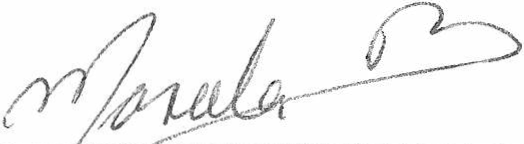 PRESIDENTE DE	MISION EDILICIA DE PRENSA Y DIFUSION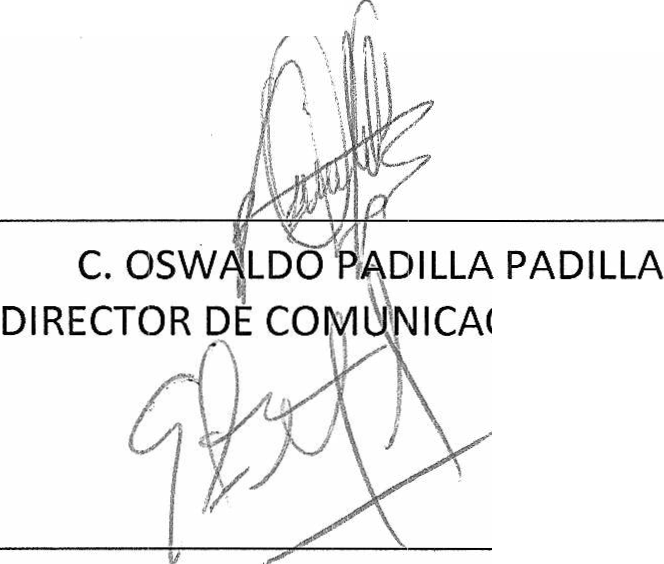 \ICACIÓN SOCIAL.LIC. EDGARDO ALFREDO  SAINEZ  PADILLA JEFE DE DISEÑO.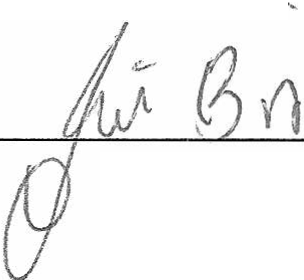 C. JAIME BARAJAS MACIAS. AUXILIAR.